26/05 RM 04322Hardware e SoftwareATIVIDADE – PÁGINA: 281) O que é um HARDWARE? Dê 03 exemplos:-hardware é a parte fisica de um computador,éformado pelos componentes eletronicos2) O que é um SOFTWARE? Dê 02 exemplos:Softwer é uma sequência de instruções escritas para serem interpretadas por um computador3) Escreva (S) para SOFTWARE e (H) para HARDWARE: (s )                          (s )                        h 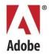 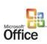 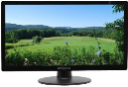 (s )                           (h )                      (h )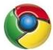 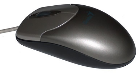 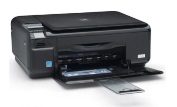 